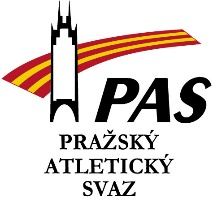 Profil člena výboru pražského atletického svazu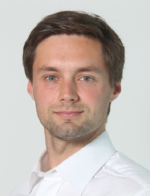 jméno a příjmení:    Petr Dubskýdatum narození:17.3.1989oddílová/ klubová příslušnost:SC Radotín Prahapozice ve sportovních organizacích:Od roku 2009 trenér v atletickém oddíle SC Radotín. Od roku 2010 předseda oddílu. Student FTVS a trenér 2. třídy. Od roku 2018 pracuje na pozici krajského manažera pro Prahu. Od roku 2019 člen výboru Pražského atletického svazuvzdělání:Student FTVS, trenér 2. třídy, rozhodčí 2. třídypracovní cíle na pozici PRAŽSKÉHO ATLETICKÉHO SVAZU:V rámci své pracovní pozice i z pozice člena výboru PAS chci být spojnicí mezi výborem, Českým atletickým svazem a pražskými oddíly. Chci se všemi oddíly komunikovat, pomáhat jim v rozšiřování jejich činnosti, případně jim pomáhat v řešení různých problémů.kontakty:mob.:	+420 737 834 469mail:	pdubsky@atletika.cz